ПРИЛОЖЕНИЕ 1к решению Совета депутатовСоветского районаот 26.04.2017 № 32/2ПРОЕКТ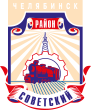 СОВЕТ депутатов советского района
первого созыварешениеот ______________										  № ____О внесении изменений в Устав Советского района города ЧелябинскаНа основании федеральных законов от 03.04.2017 № 64-ФЗ «О внесении изменений в отдельные законодательные акты Российской Федерации в целях совершенствования государственной политики в области противодействия коррупции», от 23.06.2016 № 197-ФЗ «О внесении изменений в статью 26.3 Федерального закона "Об общих принципах организации законодательных (представительных) и исполнительных органов государственной власти субъектов Российской Федерации» и Федеральный закон «Об общих принципах организации местного самоуправления в Российской Федерации», от 28.12.2016 № 494-ФЗ «О внесении изменений в отдельные законодательные акты Российской Федерации», Закона Челябинской области от 03.03.2016 № 322-ЗО «О порядке назначения и проведения опроса граждан в муниципальных образованиях Челябинской области», Устава Советского района города ЧелябинскаСовет депутатов Советского района первого созыва Решает:1.	Внести в Устав Советского района города Челябинска, следующие изменения (приложение).2.	Поручить Главе Советского района М.В. Буренкову:1) в течение пятнадцати дней со дня принятия настоящего решения направить его в Управление Министерства юстиции Российской Федерации по Челябинской области для государственной регистрации;2) в течение семи дней со дня поступления решения из Управления Министерства юстиции Российской Федерации по Челябинской области официально опубликовать настоящее решение;3) в течение десяти дней со дня официального опубликования настоящего решения направить в Управление Министерства юстиции Российской Федерации по Челябинской области сведения об источнике и дате официального опубликования.3.	Контроль за исполнением настоящего решения возложить на Председателя Совета депутатов Советского района В.Е. Макарова.4.	Настоящее решение вступает в силу с момента  официального опубликования.ПРИЛОЖЕНИЕ к решению Совета депутатовСоветского районаот 26.04.2017 № 32/2ПРОЕКТИзменения в Устав  Советского района города Челябинска1. Статью 16 изложить в следующей редакции:«Статья 16. Опрос граждан1.Опрос граждан проводится на всей территории Советского района или на части его территории для выявления мнения населения и его учета при принятии решений органами местного самоуправления и должностными лицами местного самоуправления, а также органами государственной власти.2. Порядок назначения и проведения опроса граждан определяется настоящим Уставом, муниципальными правовыми актами Совета депутатов Советского района в соответствии с Федеральным законом от 06 октября 2003 № 131-ФЗ «Об общих принципах организации местного самоуправления в Российской Федерации» и Законом Челябинской области от 03 марта 2017 № 322-ЗО «О порядке назначения и проведения опроса граждан в муниципальных образованиях Челябинской области».3. Опрос граждан проводится по инициативе:Совета депутатов Советского района или Главы Советского района – по вопросам местного значения;органов государственной власти Челябинской области – для учета мнения граждан при принятии решений об изменении целевого назначения земель Советского района для объектов регионального и межрегионального значения.4. Решение о назначении опроса граждан принимается Советом депутатов Советского района в течение 30 дней со дня поступления инициативы о проведении опроса граждан. В нормативном правовом акте Совета депутатов Советского района о назначении опроса граждан устанавливаются:1) дата и сроки проведения опроса граждан;2) формулировка (формулировки) вопроса (вопросов), предлагаемого (предлагаемых) при проведении опроса граждан;3) методика проведения опроса граждан;4) форма опросного листа;5) минимальная численность жителей Советского района, участвующих в опросе граждан.5. Опрос граждан проводится не позднее трех месяцев со дня принятия решения о назначении опроса граждан.6. Жители Советского района должны быть проинформированы о проведении опроса граждан в порядке, определенном Советом депутатов Советского района, не менее чем за 10 дней до дня его проведения.7. Методика проведения опроса граждан устанавливается нормативным правовым актом Совета депутатов Советского района о назначении опроса граждан и может предусматривать проведение опроса граждан путем тайного или открытого голосования.8. В целях организации проведения опроса граждан Советом депутатов Советского района формируется комиссия по проведению опроса граждан.Порядок избрания и работы комиссии по проведению опроса граждан, численный состав комиссии определяются нормативным правовым актом Совета депутатов Советского района.9. Протокол о результатах опроса граждан подписывается председателем комиссии, заместителем председателя комиссии, секретарем комиссии и иными членами комиссии и вместе с опросными листами направляется в течение 10 дней со дня определения результатов опроса граждан в Совет депутатов Советского района.Совет депутатов Советского района в течение трех дней со дня получения результатов опроса граждан информирует Главу Советского района или орган государственной власти Челябинской области, являющихся инициаторами проведения опроса граждан, о результатах опроса граждан.10. Результаты опроса граждан подлежат опубликованию (обнародованию) Советом депутатов Советского района не позднее 15 дней со дня определения результатов опроса граждан.11. Финансирование мероприятий, связанных с подготовкой и проведением опроса граждан, осуществляется:за счет средств бюджета Советского района – при проведении опроса по инициативе органов местного  самоуправления;за счет средств бюджета Челябинской области – при проведении опроса по инициативе органов государственной власти области.».2. Пункт 7 статьи 25 изложить в следующей редакции: «7. Глава Советского района должен соблюдать ограничения, запреты, исполнять обязанности, которые установлены Федеральным законом от 25 декабря 2008 года № 273-ФЗ «О противодействии коррупции», Федеральным законом от 3 декабря 2012 года              № 230-ФЗ «О контроле за соответствием расходов лиц, замещающих государственные должности, и иных лиц их доходам», Федеральным законом от 7 мая 2013 года № 79-ФЗ «О запрете отдельным категориям лиц открывать и иметь счета (вклады), хранить наличные денежные средства и ценности в иностранных банках, расположенных за пределами территории Российской Федерации, владеть и (или) пользоваться иностранными финансовыми инструментами».3. Пункт 10 статьи 25 изложить в следующей редакции: «10. В случае досрочного прекращения полномочий Главы Советского района либо применения к нему по решению суда мер процессуального принуждения в виде заключения под стражу или временного отстранения от должности Совет депутатов Советского района избирает Главу Советского района в порядке, установленном Уставом.До избрания Главы Советского района в установленном порядке его полномочия исполняет должностное лицо местного самоуправления Советского района города Челябинска или депутат Совета депутатов Советского района, определяемые решением Совета депутатов Советского района.».4. Пункт 5 статьи 28 Устава дополнить подпунктом 24 следующего содержания:«24)  осуществление мероприятий в сфере профилактики правонарушений, предусмотренных Федеральным законом «Об основах системы профилактики правонарушений в Российской Федерации».».5. Абзац  2 пункт 2 статьи 46 изложить в следующей редакции:«Не требуется официальное опубликование (обнародование) порядка учета предложений по проекту муниципального правового акта о внесении изменений и дополнений в настоящий Устав, а также порядка участия граждан в его обсуждении в случае, когда в Устав Советского района вносятся изменения в форме точного воспроизведения положений Конституции Российской Федерации, федеральных законов, конституции (устава) или законов субъекта Российской Федерации в целях приведения Устава в соответствие с этими нормативными правовыми актами.». 6. Пункт 4 статьи 46 дополнить пунктом 4.1. следующего содержания: «4.1. Приведение Устава Советского района в соответствие с федеральным законом, законом субъекта Российской Федерации осуществляется в установленный этими законодательными актами срок. В случае, если федеральным законом, законом субъекта Российской Федерации указанный срок не установлен, срок приведения Устава Советского района в соответствие с федеральным законом, законом субъекта Российской Федерации определяется с учетом даты вступления в силу соответствующего федерального закона, закона субъекта Российской Федерации, необходимости официального опубликования (обнародования) и обсуждения на публичных слушаниях проекта муниципального правового акта о внесении изменений и дополнений в Устав, учета предложений граждан по нему, периодичности заседаний представительного органа Советского района города Челябинска, сроков государственной регистрации и официального опубликования (обнародования) такого муниципального правового акта и, как правило, не должен превышать шесть месяцев.».454091, г. Челябинск, ул. Орджоникидзе 27А. (351) 237-98-82. E-mail: sovsovet@mail.ruПредседатель Совета депутатовСоветского районаВ.Е. Макаров   Председатель Совета депутатовСоветского районаВ.Е. Макаров   Глава Советского районаМ.В. Буренков